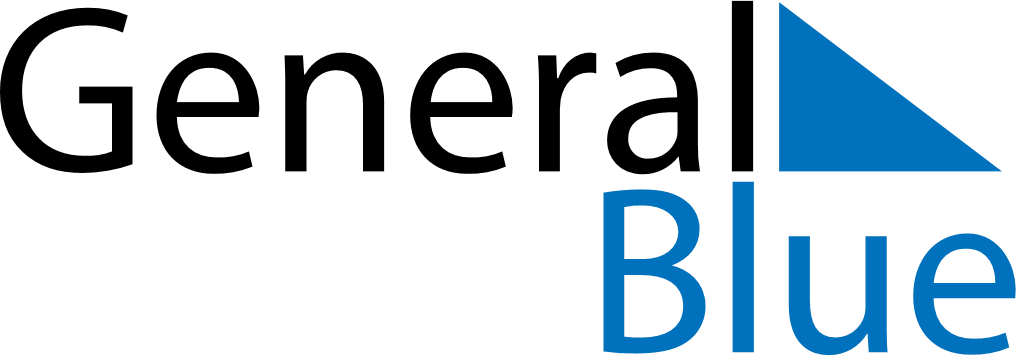 October 2026October 2026October 2026October 2026MozambiqueMozambiqueMozambiqueSundayMondayTuesdayWednesdayThursdayFridayFridaySaturday1223456789910Peace and Reconciliation DayPublic Holiday111213141516161718192021222323242526272829303031